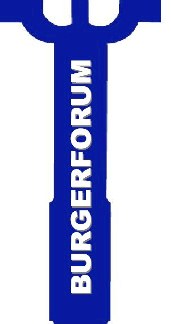 Betreft: gevaarlijke stoffen over het spoorDatum: 27 januari 2019Geacht College,In navolging van onze collega’s de WG in Oldenzaal, vragen ook wij om  extra aandacht voor de risico’s door het aanpassen van de risiconorm van het maximaal aantal treinen met gevaarlijke stoffen door Twente. Deze rijden nl. ook door onze gemeente op korte afstand van De Lutte.Wij verwijzen naar de inhoud van bijgaande brief en vragen het college:Wat is het standpunt van het college als het gaat om het eventueel aanpassen van de risiconorm van gevaarlijke stoffen over het spoor?Op welke manier is het college geïnformeerd door het ministerie van Infrastructuur en Waterstaat als het gaat om het eventueel aanpassen van deze risiconorm?Bent u bereid om met alle noabergemeenten en de Veiligheidsregio Twente contact te zoeken en gezamenlijk krachtig op te trekken richting het Ministerie?Wilt u de raad bij het agendapunt actieve informatie college in de commissievergadering bijpraten over de stand van zaken  rondom dit thema?Burgerforum, Lies ter Haar, fractievoorzitter